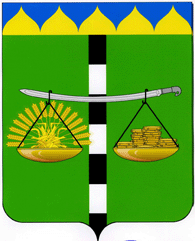 АДМИНИСТРАЦИЯ БЕЙСУГСКОГО СЕЛЬСКОГО ПОСЕЛЕНИЯ  ВЫСЕЛКОВСКОГО РАЙОНАПОСТАНОВЛЕНИЕот 04.03.2024		                                                                                            № 13поселок БейсугОб утверждении плана («дорожной карты») по выполнению мероприятий, направленных на сокращение в 2024 году просроченной дебиторской задолженности по платежам в бюджет Бейсугского сельского поселения Выселковского района, пеням и штрафам по ним	Во исполнение распоряжения Губернатора Краснодарского края от                  22 февраля 2024 года № 33-р «Об утверждении Плана мероприятий по реализации постановления Правительства Российской Федерации от 12 декабря 2023 года № 2128 «О соглашениях, которые предусматривают меры по социально-экономическому развитию и оздоровлению государственных финансов субъекта Российской Федерации», в целях организации работы по сокращению дебиторской задолженности по платежам в бюджет Бейсугского сельского поселения Выселковского района, пеням и штрафам по ним,                      п о с т а н о в л я ю:     Утвердить план («дорожную карту») по выполнению мероприятий, направленных на сокращение в 2024 году просроченной дебиторской задолженности по платежам в бюджет Бейсугского сельского поселения Выселковского района, пеням и штрафам по ним (далее - План) согласно приложению.Главным администраторам доходов бюджета Бейсугского сельского поселения Выселковского района назначить ответственных лиц по реализации плана («дорожной карты») по выполнению мероприятий, направленных на сокращение в 2024 году просроченной дебиторской задолженности по платежам в бюджет Бейсугского сельского поселения Выселковского района, пеням и штрафам по ним.Настоящее постановление разместить на официальном сайте Бейсугского сельского поселения Выселковского района в сети «Интернет».Контроль за выполнение постановления оставляю за собой.Постановление вступает в силу на следующий день после его официального опубликования.Глава Бейсугского сельского поселенияВыселковского района                                                                              О.А. Драгунова    ПРИЛОЖЕНИЕУТВЕРЖДЕНпостановлением администрациимуниципального образованияБейсугского сельского поселения Выселковского районаот 04.03.2024 №13ПЛАН(«дорожная карта») по выполнению мероприятий, направленных на сокращение в 2024 году просроченной дебиторской задолженности по платежам в бюджет Бейсугского сельского поселения Выселковского района, пеням и штрафам по нимГлавный бухгалтер МКУ «ЦБ Бейсугского сельского поселения Выселковского района»                                                                                                                                                       В.М. Маслий № 
п/пНаименование мероприятия Срок исполненияОжидаемый результатОтветственный за исполнение12345Мероприятия по недопущению образования просроченной дебиторской задолженности по доходам, выявлению факторов, влияющих на ее образование Мероприятия по недопущению образования просроченной дебиторской задолженности по доходам, выявлению факторов, влияющих на ее образование Мероприятия по недопущению образования просроченной дебиторской задолженности по доходам, выявлению факторов, влияющих на ее образование Мероприятия по недопущению образования просроченной дебиторской задолженности по доходам, выявлению факторов, влияющих на ее образование Мероприятия по недопущению образования просроченной дебиторской задолженности по доходам, выявлению факторов, влияющих на ее образование 1.1Обеспечение контроля за правильностью исчисления, полнотой и своевременностью осуществления платежей, пеням и штрафам по нимна постоянной основеповышение эффективности работы главных администраторов (администраторов) доходов бюджета Бейсугского сельского поселения Выселковского района (далее - бюджет Бейсугского сельского поселения Выселковского района) по учету дебиторской задолженностиглавные администраторы (администраторы) доходов бюджета Бейсугского сельского поселения Выселковского района1.2Инвентаризация дебиторской задолженностина 1 июля и 1 октября – не позднее 12-го числа месяца, следующего за отчетным кварталом, за отчетный год – не позднее 25 января года, следующего за отчетным годомобеспечение достоверности данных бухгалтерского учета и бухгалтерской (финансовой) отчетности главных администраторов доходов бюджета Бейсугского сельского поселения Выселковского района; устранение выявленных в учете ошибок главные администраторы (администраторы) доходов бюджета Бейсугского сельского поселения Выселковского района 1.3Анализ просроченной дебиторской задолженности по результатам проведенной инвентаризациина 1 июля и 1 октября – не позднее 15-го числа месяца, следующего за отчетным кварталом, за отчетный год – не позднее 5 февраля года, следующего за отчетным годомвыявление сумм просроченной дебиторской задолженности, по которым не приняты меры для ее погашения; анализ сроков исковой давности в целях своевременного принятия мер по взысканию задолженности; актуализация сумм задолженности, подлежащих признанию безнадежной к взысканию; выявление факторов, влияющих на образование просроченной дебиторской задолженности по доходамглавные администраторы (администраторы) доходов бюджета Бейсугского сельского поселения Выселковского района1.4Мониторинг финансового (платежного) состояния должниковежемесячносвоевременное принятие мер по взысканию просроченной дебиторской задолженности по доходам; актуализация сведений о ходе взыскания задолженности в рамках исполнительного производства и о возбуждении в отношении должника дела о банкротстве; оценка ожидаемых результатов работы по взысканию дебиторской задолженности по доходамглавные администраторы (администраторы) доходов бюджета Бейсугского сельского поселения Выселковского района1.5Индивидуальная работа с контрагентами, нарушающими финансовую дисциплинуна постоянной основенедопущение образования (роста) просроченной дебиторской задолженности главные администраторы (администраторы) доходов бюджета Бейсугского сельского поселения Выселковского района1.6Принятие решения о признании безнадежной к взысканию задолженности по платежам в бюджет Бейсугского сельского поселения Выселковского района в соответствии со статьей 472 Бюджетного кодекса Российской Федерациипо мере выявления дебиторской задолженности, имеющей признаки безнадежной к взысканиюактуализация информации о подлежащей к взысканию дебиторской задолженности и сокращение просроченной дебиторской задолженностиглавные администраторы (администраторы) доходов бюджета Бейсугского сельского поселения Выселковского районаУрегулирование просроченной дебиторской задолженности по доходам в досудебном порядке (со дня истечения срока уплаты соответствующего платежа в бюджет Бейсугского сельского поселения Выселковского района (пеней, штрафов) до начала работы по их принудительному взысканию)Урегулирование просроченной дебиторской задолженности по доходам в досудебном порядке (со дня истечения срока уплаты соответствующего платежа в бюджет Бейсугского сельского поселения Выселковского района (пеней, штрафов) до начала работы по их принудительному взысканию)Урегулирование просроченной дебиторской задолженности по доходам в досудебном порядке (со дня истечения срока уплаты соответствующего платежа в бюджет Бейсугского сельского поселения Выселковского района (пеней, штрафов) до начала работы по их принудительному взысканию)Урегулирование просроченной дебиторской задолженности по доходам в досудебном порядке (со дня истечения срока уплаты соответствующего платежа в бюджет Бейсугского сельского поселения Выселковского района (пеней, штрафов) до начала работы по их принудительному взысканию)Урегулирование просроченной дебиторской задолженности по доходам в досудебном порядке (со дня истечения срока уплаты соответствующего платежа в бюджет Бейсугского сельского поселения Выселковского района (пеней, штрафов) до начала работы по их принудительному взысканию)2.1Направление должникам претензий (требований) о необходимости погашении просроченной дебиторской задолженности, образовавшейся в связи с невыполнением условий договоров арендыне позднее 10 календарных дней со дня образования просроченной дебиторской задолженностисвоевременное принятие мер, направленных на погашение образовавшейся задолженности; сокращение просроченной дебиторской задолженности в досудебном порядке главные администраторы (администраторы) доходов бюджета Бейсугского сельского поселения Выселковского района2.2Рассмотрение вопросов о возможности расторжения договора (соглашения, контракта) с должником, предоставления отсрочки (рассрочки) платежа, реструктуризации дебиторской задолженности по доходам в порядке и случаях, предусмотренных законодательствомна постоянной основесокращение просроченной дебиторской задолженности в досудебном порядкеглавные администраторы (администраторы) доходов бюджета Бейсугского сельского поселения Выселковского района2.3Анализ и контроль погашения задолженности в досудебном порядкена постоянной основесвоевременное предоставление в структурное подразделение, наделенное полномочиями по ведению исковой работы, сведений о просроченной дебиторской задолженности, в отношении которой по результатам досудебного урегулирования задолженности оплата не поступилаглавные администраторы (администраторы) доходов бюджета Бейсугского сельского поселения Выселковского районаМероприятия по принудительному взысканию дебиторской задолженности по доходамМероприятия по принудительному взысканию дебиторской задолженности по доходамМероприятия по принудительному взысканию дебиторской задолженности по доходамМероприятия по принудительному взысканию дебиторской задолженности по доходамМероприятия по принудительному взысканию дебиторской задолженности по доходам3.1Направление исковых заявлений о взыскании просроченной дебиторской задолженности в судне позднее 60 календарных дней с момента неисполнения контрагентом срока, установленного претензией (требованием) для погашения просроченной дебиторской задолженности в бюджет Бейсугского сельского поселения Выселковского районасокращение просроченной дебиторской задолженности в судебном порядке; своевременное осуществление исковых мероприятий, направленных на взыскание просроченной задолженности; предотвращение формирования сумм просроченной дебиторской задолженности, имеющей признаки безнадежной к взысканиюглавные администраторы (администраторы) доходов бюджета Бейсугского сельского поселения Выселковского района3.2Обеспечение принятия исчерпывающих мер по обжалованию судебных актов о полном (частичном) отказе в удовлетворении заявленных требований при наличии к тому основанийв течение 7 календарных дней с момента возникновения такого основаниясвоевременное обжалование судебных актов и взыскание денежных средствглавные администраторы (администраторы) доходов бюджета Бейсугского сельского поселения Выселковского района3.3Направление исполнительных документов на исполнение в службу судебных приставовне позднее 25 календарных дней с момента получения исполнительного документапринудительное исполнение судебных актов о взыскании просроченной дебиторской задолженностиглавные администраторы (администраторы) доходов бюджета Бейсугского сельского поселения Выселковского района3.4Информационное взаимодействие с территориальными органами ФССП России о ходе исполнительных производствна постоянной основесвоевременное принятие мер для исполнения судебных актов о взыскании просроченной задолженности; формирование достоверной информации о сумме просроченной дебиторской задолженности, исполнительные листы о взыскании которой находятся на исполнении в службе судебных приставовглавные администраторы (администраторы) доходов бюджета Бейсугского сельского поселения Выселковского района, территориальные органы федеральной службы судебных приставов  